                                                            Escola Municipal de Educação Básica Augustinho Marcon                                                            Catanduvas(SC), junho de 2020.                                                            Diretora: Tatiana M. B. Menegat.                                                                                                                                                                                   Assessora Técnica-Pedagógica: Maristela Aª. B. Baraúna.                                                            Assessora Técnica-Administrativa: Margarete P. Dutra.                                                                                                                                               Professora: Glaucia Arndt                                                      5º Anos 1 e 2ATIVIDADES DO 5º ANO PARA A SEMANA DE 15/06 A 19/06Olá, Crianças! Tudo bem com vocês? Espero que estejam todos bem, lendo muito e estudando com dedicação e empenho para que nossos estudos sejam bem produtivos.Seguem atividades para que continuem desenvolvendo DISTRIBUINDO-AS NO DECORRER DESTA SEMANA. Copiem cada atividade no seu caderno especÍfico, mantendo-os organizados, colocando a data em que a atividade for feita e seguindo as regras (lápis, caneta, traços...) que costumamos fazer em sala de aula. Enviem as atividades solicitadas nas disciplinas sempre pelo WhatsApp particular de cada Professora.Saudades de todos!!!SEQUÊNCIA DIDÁTICA: NOSSO CORPO ESTÁ NA HISTÓRIADisciplina: História e GeografiaPara darmos continuidade ao nosso estudo sobre como foram feitos os primeiros registros na história da humanidade, assista a reportagem sobre o sertão piauiense que tem um papel de protagonista na busca pela origem pré-histórica.http://g1.globo.com/pi/piaui/noticia/2016/07/riquezas-do-pi-estado-possui-maior-numero-de-arte-rupestre-das-americas.amp Você percebeu que o Piauí é um dos estados do Brasil com a maior concentração de arte rupestre das Américas. Lá existem centenas de sítios arqueológicos, formações rochosas que desafiam a curiosidade dos visitantes e mistérios que podem explicar a origem do homem americano. Agora, escreva o que mais lhe chamou atenção na reportagem.......................................................................................................................................................................................................................................................................................................................................................................................................................................................................................................................O mapa a seguir representa o Brasil, imprima-o e pinte o Estado do Piauí, se não for possível imprimir, pode desenhá-lo no caderno, no livro há mapas que poderá copiar. Nas próximas aulas voltaremos a usá-lo.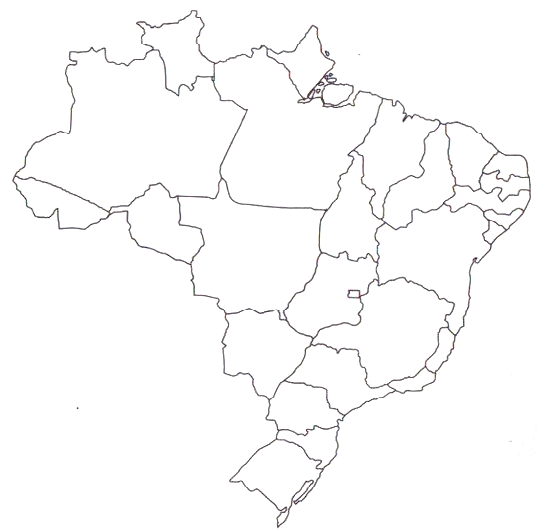 Agora, leia com atenção e ouça o áudio da professora no grupo de WhatsApp (não precisa copiar no caderno).VESTÍGIOS CULTURAIS E OS PATRIMÔNIOSEstamos no mês de junho, em nosso calendário, comemoramos as Festas Juninas. Lembra-se das festas realizadas na Escola, das comidas típicas e das danças que delas fazem parte? Infelizmente, nesse ano não poderemos realizá-las para preservar nossa saúde, que como vimos em aulas anteriores, é muito importante. Mas, no ano que vem nos divertiremos juntos.Essas festas são parte do nosso patrimônio cultural imaterial. No estudo a seguir, você compreenderá melhor sobre patrimônios culturais da humanidade no Brasil.  Faça a leitura no livro Vamos Aprender – Interdisciplinar História e Geografia, das páginas 57, 58, 59 e 60:Lembre-se de ler com muita atenção, ler até compreender.Vestígios culturais e os patrimônios;Patrimônios culturais da humanidade no Brasil;Patrimônio cultural imaterial;Por dentro do tema: patrimônio natural da humanidade.Na página 60, responda as questões a e b no caderno.Na questão b quando retornarmos faremos juntos a lista.Faça a atividade 1, 2 e 3 das página 61 e 62. Após assinalar as respostas da atividade 1, escreva no caderno um pequeno texto referente a cada uma das fotos, explicando porquê de ter afirmado que o patrimônio apresentado é material ou imaterial. Na página 63 Ponto de chegada: responda no caderno as atividades 1 e 2.